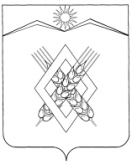 АДМИНИСТРАЦИЯ ХАРЬКОВСКОГО СЕЛЬСКОГО ПОСЕЛЕНИЯЛАБИНСКИЙ РАЙОНП О С Т А Н О В Л Е Н И Еот  21.02.2023                                                                                          №  7х. ХарьковскийОб утверждении прейскуранта гарантированного перечня услуг по погребению, оказываемых на территории Харьковского сельского поселения Лабинского района с 1 февраля 2023 годаВ соответствии с Законом Краснодарского края от 4 февраля 2004 года     № 666-КЗ «О погребении и похоронном деле в Краснодарском крае», Уставом Харьковского сельского поселения Лабинского района п о с т а н о в л я ю:1. Утвердить прейскурант гарантированного перечня услуг по погребению, оказываемых на территории Харьковского сельского поселения Лабинского района с 1 февраля 2023 года (прилагается).2. Признать утратившим силу постановление администрации Харьковского сельского поселения Лабинского района от 09 февраля 2022 года № 3«Об утверждении прейскуранта гарантированного перечня услуг по погребению, оказываемых на территории Харьковского сельского поселения Лабинского района с 1 февраля 2022 года».3.  Специалисту администрации Харьковского сельского поселения Лабинского района Стрельникова Ю.С.  обнародовать настоящее постановление и разместить его на официальном сайте администрации Харьковского сельского поселения Лабинского района.4. Контроль за выполнением настоящего постановления оставляю за собой.5. Постановление вступает в силу со дня его обнародования и применяется к правоотношениям, возникшим с 1 февраля 2023 года.Глава администрацииХарьковского сельского поселенияЛабинского района                                                                             Е.А. ДубровинЛИСТ СОГЛАСОВАНИЯпроекта постановления администрацииХарьковского  сельского поселения Лабинского районаот  20.02.2023 №  7«Об утверждении прейскуранта гарантированного перечня услуг по погребению, оказываемых на территории Харьковского сельского поселения Лабинского района с 1 февраля 2023 года»Проект внесен:Глава администрацииХарьковского сельского поселения                                         Е.А. ДубровинСоставитель проекта:Специалист 1 категории администрацииХарьковского сельского поселения                                       Ю.С. СтрельниковаПроект согласован:Главный специалист администрацииХарьковского сельского поселения                                       М.Д Черкашина  Специалист  администрацииХарьковского сельского поселения	Ю.С. СтрельниковаПРИЛОЖЕНИЕУТВЕРЖДЕНпостановлением администрации Харьковского сельского поселения Лабинского районаот 20.02.2023 № 7ПРЕЙСКУРАНТгарантированного перечня услуг по погребению, оказываемых на территорииХарьковского сельского поселения Лабинского района с 1 февраля 2023 годаГлава администрации                                                                                                                                                          Е.А. ДубровинЗаявка на рассылку: управление централизованного бухгалтерского учета Лабинского района, управление имущественных отношений администрации муниципального образования Лабинский район, в дело.№ п/пНаименование услугиСтоимость услугиИтого1Оформление документов, необходимых для погребения171,747772,272Гроб стандартный, строганный из материалов толщиной 25-32 мм,обитый внутри и снаружи тканью х/б с подушкой из стружки2907,047772,273Инвентарная табличка с указанием Ф.И.О, даты рождения и смерти125,977772,274Доставка гроба и похоронных принадлежностей по адресу, указанному заказчиком816,347772,275Перевозка тела (останков) умершего к месту захоронения994,657772,276Погребение умершего при рытье могилы в ручную2756,537772,27